السؤال الثالث:  أمامك صور أطوار مختلفة للإنقسام المتساوي أكتبي الاسم الصحيح لكل طور ؟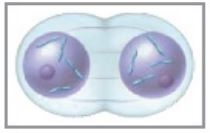 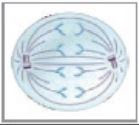 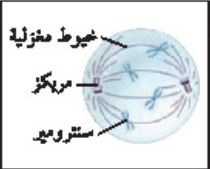 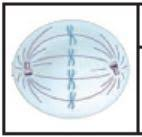 السؤال الرابع :حددي نوع الخلية التالية أثناء حدوث الانقسام السيتوبلازم من الشكل الذي أمامك مع التفسير ؟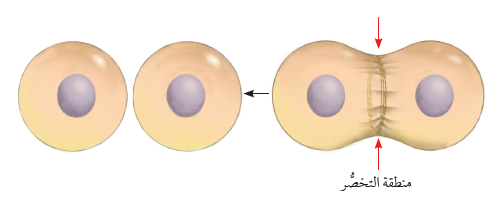 السؤال الثالث:  أملي الفراغ في الجمل الاتية بمصطلح علمي صحيح ..................تخزن الفضلات ..................تنتج رايبوسومات ............تنتج الطاقة ...............توزع البروتينات في حويصلات السؤال الرابع :تعرفي على العضيات التالية مع كتابة الاسم ؟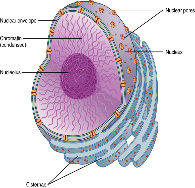 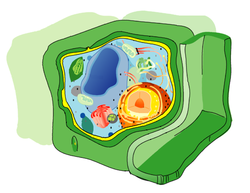 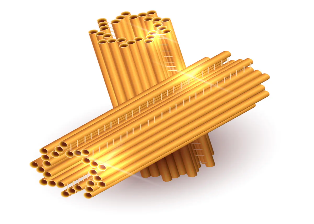 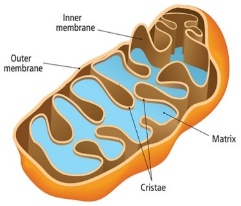 اسم الطالبةرقم الجلوسرقم الجلوسرقم السؤالالسؤال الأولالسؤال الأولالسؤال الثانيالسؤال الثالثالسؤال الثالثالسؤال الرابعالسؤال الرابعالمجموعالدرجةأجيبي مستعينة بالله على الأسئلة التاليةأجيبي مستعينة بالله على الأسئلة التاليةأجيبي مستعينة بالله على الأسئلة التاليةأجيبي مستعينة بالله على الأسئلة التاليةأجيبي مستعينة بالله على الأسئلة التاليةأجيبي مستعينة بالله على الأسئلة التاليةأجيبي مستعينة بالله على الأسئلة التاليةأجيبي مستعينة بالله على الأسئلة التاليةالسؤال الأول: ظللي الإجابة الصحيحة في ورقة الإجابة:السؤال الأول: ظللي الإجابة الصحيحة في ورقة الإجابة:السؤال الأول: ظللي الإجابة الصحيحة في ورقة الإجابة:السؤال الأول: ظللي الإجابة الصحيحة في ورقة الإجابة:السؤال الأول: ظللي الإجابة الصحيحة في ورقة الإجابة:السؤال الأول: ظللي الإجابة الصحيحة في ورقة الإجابة:السؤال الأول: ظللي الإجابة الصحيحة في ورقة الإجابة:السؤال الأول: ظللي الإجابة الصحيحة في ورقة الإجابة:أي العلميات الاتية تنقسم فيها نواة الخلية والمادة النووية .أي العلميات الاتية تنقسم فيها نواة الخلية والمادة النووية .أي العلميات الاتية تنقسم فيها نواة الخلية والمادة النووية .أي العلميات الاتية تنقسم فيها نواة الخلية والمادة النووية .أي العلميات الاتية تنقسم فيها نواة الخلية والمادة النووية .أي العلميات الاتية تنقسم فيها نواة الخلية والمادة النووية .أي العلميات الاتية تنقسم فيها نواة الخلية والمادة النووية .أي العلميات الاتية تنقسم فيها نواة الخلية والمادة النووية .أدورة الخلية بالطور البيني جأنقسام السيتوبلازمدالإنقسام المتساوي أي مما يأتي  قد يحفز الانقسام المتساوي .أي مما يأتي  قد يحفز الانقسام المتساوي .أي مما يأتي  قد يحفز الانقسام المتساوي .أي مما يأتي  قد يحفز الانقسام المتساوي .أي مما يأتي  قد يحفز الانقسام المتساوي .أي مما يأتي  قد يحفز الانقسام المتساوي .أي مما يأتي  قد يحفز الانقسام المتساوي .أي مما يأتي  قد يحفز الانقسام المتساوي .أملامسة الخلايا بعضها ببعض بتراكم السايكلين جأنعدام الضروف البيئة دغياب عوامل النموأي ممايأتي من خصائص الخلايا السرطانية ؟أي ممايأتي من خصائص الخلايا السرطانية ؟أي ممايأتي من خصائص الخلايا السرطانية ؟أي ممايأتي من خصائص الخلايا السرطانية ؟أي ممايأتي من خصائص الخلايا السرطانية ؟أي ممايأتي من خصائص الخلايا السرطانية ؟أي ممايأتي من خصائص الخلايا السرطانية ؟أي ممايأتي من خصائص الخلايا السرطانية ؟أأنقسام خلوي منظم بتحوي تغيرات عديدة في المادة الوراثية جلايحدث لها انقسام السيتوبلازم دالبروتين الحلقي فيها يقوم بوظائفةالعلميات التي ينتج عنها تساقط أوراق الأشجار في فصل الخريف هي :العلميات التي ينتج عنها تساقط أوراق الأشجار في فصل الخريف هي :العلميات التي ينتج عنها تساقط أوراق الأشجار في فصل الخريف هي :العلميات التي ينتج عنها تساقط أوراق الأشجار في فصل الخريف هي :العلميات التي ينتج عنها تساقط أوراق الأشجار في فصل الخريف هي :العلميات التي ينتج عنها تساقط أوراق الأشجار في فصل الخريف هي :العلميات التي ينتج عنها تساقط أوراق الأشجار في فصل الخريف هي :العلميات التي ينتج عنها تساقط أوراق الأشجار في فصل الخريف هي :أالتغير في المادة الوراثية بموت الخلية المبرمج جانفصال الخلايا الجذعية الجنينية دانقسام السيتوبلازممالفرق بين الخلية الحيوانية والخلية النباتية في الطور التمهيدي من الانقسام المتساوي .مالفرق بين الخلية الحيوانية والخلية النباتية في الطور التمهيدي من الانقسام المتساوي .مالفرق بين الخلية الحيوانية والخلية النباتية في الطور التمهيدي من الانقسام المتساوي .مالفرق بين الخلية الحيوانية والخلية النباتية في الطور التمهيدي من الانقسام المتساوي .مالفرق بين الخلية الحيوانية والخلية النباتية في الطور التمهيدي من الانقسام المتساوي .مالفرق بين الخلية الحيوانية والخلية النباتية في الطور التمهيدي من الانقسام المتساوي .مالفرق بين الخلية الحيوانية والخلية النباتية في الطور التمهيدي من الانقسام المتساوي .مالفرق بين الخلية الحيوانية والخلية النباتية في الطور التمهيدي من الانقسام المتساوي .أاختفاء النوية بتكاثف الكرموسوماتجوجود المريكزات دخيوط المغزل تركيب يحمل المادة الوراثية من جيل الى جيل .تركيب يحمل المادة الوراثية من جيل الى جيل .تركيب يحمل المادة الوراثية من جيل الى جيل .تركيب يحمل المادة الوراثية من جيل الى جيل .تركيب يحمل المادة الوراثية من جيل الى جيل .تركيب يحمل المادة الوراثية من جيل الى جيل .تركيب يحمل المادة الوراثية من جيل الى جيل .تركيب يحمل المادة الوراثية من جيل الى جيل .أالكرموسومبالرايبوسوماتجالميتوكندريادالسنترسومتركيب في منتصف الكرموسوم يربط بين الكروماتيدات الشقيقة .تركيب في منتصف الكرموسوم يربط بين الكروماتيدات الشقيقة .تركيب في منتصف الكرموسوم يربط بين الكروماتيدات الشقيقة .تركيب في منتصف الكرموسوم يربط بين الكروماتيدات الشقيقة .تركيب في منتصف الكرموسوم يربط بين الكروماتيدات الشقيقة .تركيب في منتصف الكرموسوم يربط بين الكروماتيدات الشقيقة .تركيب في منتصف الكرموسوم يربط بين الكروماتيدات الشقيقة .تركيب في منتصف الكرموسوم يربط بين الكروماتيدات الشقيقة .أالنوية بخيوط المغزل جالسنترسوم دالكروماتين السؤال الثاني: ظللي حرف (ص ) إذا كانت الإجابة صحيحة، وحرف ( خ ) إذا كانت العبارة خاطئة: السؤال الثاني: ظللي حرف (ص ) إذا كانت الإجابة صحيحة، وحرف ( خ ) إذا كانت العبارة خاطئة: السؤال الثاني: ظللي حرف (ص ) إذا كانت الإجابة صحيحة، وحرف ( خ ) إذا كانت العبارة خاطئة: السؤالصحخطأتستعمل المخلوقات الحية العديدة عملية الانقسام المتساوي لزيادة عدد الخلايا خلال نموها وتعويض الانسجة التالفة .صخيعد الطور التمهيدي من أقصر الاطوار في الأنقسام المتساوي .صخالعامل الرئيسي الذي يحدد حجم الخلية هو نسبة مساحة الحجم الى السطح ومساحة الحجم هي المساحة التي يغطيها الغشاء البلازمي .صخعملية أنقسام السيتوبلازم هي طريقة ينقسم بها سيتوبلازم الخلية مكون خلية جديدة .صخالخلايا السرطانية هي خلايا غير متخصصة أذا وضعت في ضروف مناسبة تخصصت .صختعرضت خلية كبدية للإنقسام مره واحدة فأصبحت عدد الخلايا ثلاث خلايا .صخالكرموسومات هي تراكيب وراثية تحوي المادة الوراثية DNA  التي تنقل الصفات الوراثية من جيل الى جيل .صخانتهت الأسئلةوفقك الله وسدد على درب الخير خطاكمعلمتك: علياء الخيبرياسم الطالبةرقم الجلوسرقم الجلوسرقم السؤالالسؤال الأولالسؤال الأولالسؤال الثانيالسؤال الثالثالسؤال الثالثالمجموعالدرجةأجيبي مستعينة بالله على الأسئلة التاليةأجيبي مستعينة بالله على الأسئلة التاليةأجيبي مستعينة بالله على الأسئلة التاليةأجيبي مستعينة بالله على الأسئلة التاليةأجيبي مستعينة بالله على الأسئلة التاليةأجيبي مستعينة بالله على الأسئلة التاليةأجيبي مستعينة بالله على الأسئلة التاليةأجيبي مستعينة بالله على الأسئلة التاليةالسؤال الأول: ظللي الإجابة الصحيحة في ورقة الإجابة:السؤال الأول: ظللي الإجابة الصحيحة في ورقة الإجابة:السؤال الأول: ظللي الإجابة الصحيحة في ورقة الإجابة:السؤال الأول: ظللي الإجابة الصحيحة في ورقة الإجابة:السؤال الأول: ظللي الإجابة الصحيحة في ورقة الإجابة:السؤال الأول: ظللي الإجابة الصحيحة في ورقة الإجابة:السؤال الأول: ظللي الإجابة الصحيحة في ورقة الإجابة:السؤال الأول: ظللي الإجابة الصحيحة في ورقة الإجابة:أي مما يأتي لايدخل في صنع البروتين ؟أي مما يأتي لايدخل في صنع البروتين ؟أي مما يأتي لايدخل في صنع البروتين ؟أي مما يأتي لايدخل في صنع البروتين ؟أي مما يأتي لايدخل في صنع البروتين ؟أي مما يأتي لايدخل في صنع البروتين ؟أي مما يأتي لايدخل في صنع البروتين ؟أي مما يأتي لايدخل في صنع البروتين ؟أالنواةبالنوية جالليسوسومات دجهاز جولوجي أي  التراكيب  الاتية تتوقع أن تجد فيها الجدار الخلوي ؟أي  التراكيب  الاتية تتوقع أن تجد فيها الجدار الخلوي ؟أي  التراكيب  الاتية تتوقع أن تجد فيها الجدار الخلوي ؟أي  التراكيب  الاتية تتوقع أن تجد فيها الجدار الخلوي ؟أي  التراكيب  الاتية تتوقع أن تجد فيها الجدار الخلوي ؟أي  التراكيب  الاتية تتوقع أن تجد فيها الجدار الخلوي ؟أي  التراكيب  الاتية تتوقع أن تجد فيها الجدار الخلوي ؟أي  التراكيب  الاتية تتوقع أن تجد فيها الجدار الخلوي ؟أخلية من جسم الإنسان بخلية من شجر بلوط جخلية من قطة دخلية من كبد فأرالمادة المحتمل وجوده أكثر في الجدار الخلوي لمخلوق لدية بلاستيدات خضراء وأنسجة .المادة المحتمل وجوده أكثر في الجدار الخلوي لمخلوق لدية بلاستيدات خضراء وأنسجة .المادة المحتمل وجوده أكثر في الجدار الخلوي لمخلوق لدية بلاستيدات خضراء وأنسجة .المادة المحتمل وجوده أكثر في الجدار الخلوي لمخلوق لدية بلاستيدات خضراء وأنسجة .المادة المحتمل وجوده أكثر في الجدار الخلوي لمخلوق لدية بلاستيدات خضراء وأنسجة .المادة المحتمل وجوده أكثر في الجدار الخلوي لمخلوق لدية بلاستيدات خضراء وأنسجة .المادة المحتمل وجوده أكثر في الجدار الخلوي لمخلوق لدية بلاستيدات خضراء وأنسجة .المادة المحتمل وجوده أكثر في الجدار الخلوي لمخلوق لدية بلاستيدات خضراء وأنسجة .أببتيدوجلايكان  بكايتين جخيوط فطرية دسليلوزأي مما يأتي يقلل من طاقة التنشيط ؟أي مما يأتي يقلل من طاقة التنشيط ؟أي مما يأتي يقلل من طاقة التنشيط ؟أي مما يأتي يقلل من طاقة التنشيط ؟أي مما يأتي يقلل من طاقة التنشيط ؟أي مما يأتي يقلل من طاقة التنشيط ؟أي مما يأتي يقلل من طاقة التنشيط ؟أي مما يأتي يقلل من طاقة التنشيط ؟أالأيونبالمحفز جالمواد المتفاعلة دمادة الإنزيم المتفاعلة الصفة المشتركة بين أجسام جولوجي والريبوسومات والشكبة الاندوبلازمية  في الخلية ؟الصفة المشتركة بين أجسام جولوجي والريبوسومات والشكبة الاندوبلازمية  في الخلية ؟الصفة المشتركة بين أجسام جولوجي والريبوسومات والشكبة الاندوبلازمية  في الخلية ؟الصفة المشتركة بين أجسام جولوجي والريبوسومات والشكبة الاندوبلازمية  في الخلية ؟الصفة المشتركة بين أجسام جولوجي والريبوسومات والشكبة الاندوبلازمية  في الخلية ؟الصفة المشتركة بين أجسام جولوجي والريبوسومات والشكبة الاندوبلازمية  في الخلية ؟الصفة المشتركة بين أجسام جولوجي والريبوسومات والشكبة الاندوبلازمية  في الخلية ؟الصفة المشتركة بين أجسام جولوجي والريبوسومات والشكبة الاندوبلازمية  في الخلية ؟أإنتاج الطاقة وانقسام الخلية بتخزين الطاقة جإنتاج البروتين دإنتاج الهرمونات أي الكربوهيدرات  الاتية تصنف عديدة التسكر ؟أي الكربوهيدرات  الاتية تصنف عديدة التسكر ؟أي الكربوهيدرات  الاتية تصنف عديدة التسكر ؟أي الكربوهيدرات  الاتية تصنف عديدة التسكر ؟أي الكربوهيدرات  الاتية تصنف عديدة التسكر ؟أي الكربوهيدرات  الاتية تصنف عديدة التسكر ؟أي الكربوهيدرات  الاتية تصنف عديدة التسكر ؟أي الكربوهيدرات  الاتية تصنف عديدة التسكر ؟أالجلوكوزبالفركتوزجالسليلوز أو النشاء دالسكروزبما تتميز خلية الأنسان عن خلية البكتيريا ؟بما تتميز خلية الأنسان عن خلية البكتيريا ؟بما تتميز خلية الأنسان عن خلية البكتيريا ؟بما تتميز خلية الأنسان عن خلية البكتيريا ؟بما تتميز خلية الأنسان عن خلية البكتيريا ؟بما تتميز خلية الأنسان عن خلية البكتيريا ؟بما تتميز خلية الأنسان عن خلية البكتيريا ؟بما تتميز خلية الأنسان عن خلية البكتيريا ؟أالغشاء النوويبالغشاء البلازمي جالبلاستيدات الخضراء دالجدار الخلوي ممالمادة  التي لاتعد جزء ا من النيو كليو تيدات ؟مالمادة  التي لاتعد جزء ا من النيو كليو تيدات ؟مالمادة  التي لاتعد جزء ا من النيو كليو تيدات ؟مالمادة  التي لاتعد جزء ا من النيو كليو تيدات ؟مالمادة  التي لاتعد جزء ا من النيو كليو تيدات ؟مالمادة  التي لاتعد جزء ا من النيو كليو تيدات ؟مالمادة  التي لاتعد جزء ا من النيو كليو تيدات ؟مالمادة  التي لاتعد جزء ا من النيو كليو تيدات ؟أالفوسفات بالقاعدة النيتروجينة جالسكر دالماءالبروزات التي تخرج من التركيب أعلاة هي ؟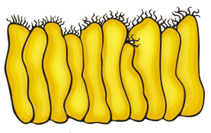 البروزات التي تخرج من التركيب أعلاة هي ؟البروزات التي تخرج من التركيب أعلاة هي ؟البروزات التي تخرج من التركيب أعلاة هي ؟البروزات التي تخرج من التركيب أعلاة هي ؟البروزات التي تخرج من التركيب أعلاة هي ؟البروزات التي تخرج من التركيب أعلاة هي ؟البروزات التي تخرج من التركيب أعلاة هي ؟أالأهداب بالأسواط جالأنييببات الدقيقة دالخملات المعوية مالذي يسهم في النفاذية الاختيارية للغشاء الخلوي ؟مالذي يسهم في النفاذية الاختيارية للغشاء الخلوي ؟مالذي يسهم في النفاذية الاختيارية للغشاء الخلوي ؟مالذي يسهم في النفاذية الاختيارية للغشاء الخلوي ؟مالذي يسهم في النفاذية الاختيارية للغشاء الخلوي ؟مالذي يسهم في النفاذية الاختيارية للغشاء الخلوي ؟مالذي يسهم في النفاذية الاختيارية للغشاء الخلوي ؟مالذي يسهم في النفاذية الاختيارية للغشاء الخلوي ؟أالكربوهيدرات بالايونات جالأملاح المعدنية دالبروتينات مالوضع الذي يزيد من سيولة طبقة الدهون المفسفرة المزدوجة ؟مالوضع الذي يزيد من سيولة طبقة الدهون المفسفرة المزدوجة ؟مالوضع الذي يزيد من سيولة طبقة الدهون المفسفرة المزدوجة ؟مالوضع الذي يزيد من سيولة طبقة الدهون المفسفرة المزدوجة ؟مالوضع الذي يزيد من سيولة طبقة الدهون المفسفرة المزدوجة ؟مالوضع الذي يزيد من سيولة طبقة الدهون المفسفرة المزدوجة ؟مالوضع الذي يزيد من سيولة طبقة الدهون المفسفرة المزدوجة ؟مالوضع الذي يزيد من سيولة طبقة الدهون المفسفرة المزدوجة ؟أإنخفاض درجة الحرارة بزيادة عدد جزيئات الكولسترولجزيادة عدد البروتينات دزيادة عدد الاحماض الدهنية غير مشبعة السؤال الثاني: ظللي حرف (ص ) إذا كانت الإجابة صحيحة، وحرف ( خ ) إذا كانت العبارة خاطئة: السؤال الثاني: ظللي حرف (ص ) إذا كانت الإجابة صحيحة، وحرف ( خ ) إذا كانت العبارة خاطئة: السؤال الثاني: ظللي حرف (ص ) إذا كانت الإجابة صحيحة، وحرف ( خ ) إذا كانت العبارة خاطئة: السؤالالعضيات  هي تراكيب خاصة تقوم بوظائف محدودةصخغالبا تسمى الأجسام المحلله بمصانع الطاقة في الخلايا .صختستطيع ذرة الكربون الواحدة تكوين ثلاثة روابط مشتركة مع الذرات الأخرى .صخالخلايا الحقيقة أكبر من الخلايا البدائية النوى زصختمثل الصيغة البنائية للحامض الاميني   R-C-H .صخالكوليستيرول نوع من الستيرويدات الدهنية .صخالأسواط زوائد قصيرة وكثيرة العدد تشية الشعر .صخالرايبوسومات هي العضيات الوحيدة التي لاتحاط بأغشية .صخانتهت الأسئلةوفقك الله وسدد على درب الخير خطاكمعلمتك: علياء الخيبري 